Оснащение пищеблока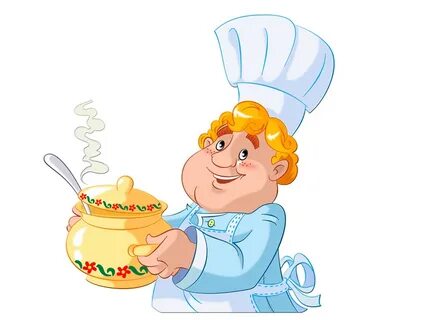 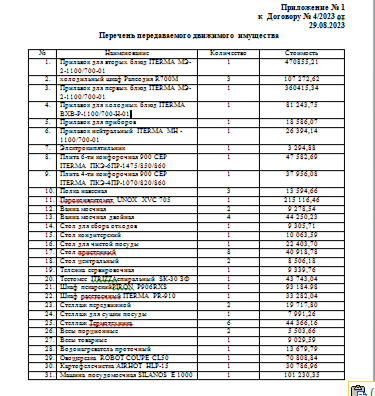 